ANTRAGauf Anerkennung von externen oder internen* Studien- und Prüfungsleistungen gem. § 12 der Rahmenstudien- und Prüfungsordnungstudiert und beantrage, folgende von mir erbrachten Studien- und Prüfungsleistungen anzurechnen: Grund der Antragstellung:	  Wechsel der Uni/HS	  Wechsel des Studiengangs  Auslandssemester		  intern (*anderer Studiengang, innerhalb des        Studiengangs)Die zur Prüfung des Antrags erforderlichen Unterlagen (z.B. Leistungsübersicht, Leistungsscheine, Zeugnisse, Praxisbescheinigungen und -berichte, Supervisionsbescheinigungen, Modulbeschreibungen) füge ich bei. Die erforderliche Stellungnahme der Modulverantwortlichen - vgl. umseitig - habe ich eingeholt.Unterschrift Antragsteller_in	vollständige Anerkennung des Moduls mit Übernahme der Note, bzw. bestanden:		Anerkennung des Moduls mit folgenden Auflagen:		(Beispiel: „Auflagen: Belegung Unit 1, 2, 3 etc., bzw. Modulprüfungsleistung“)	Ablehnung:										Unterschrift der ModulverantwortlichenEingang des Antrags:Antrag: 			genehmigt 				abgelehntals:								mit der Note: 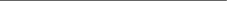 PrüfungsausschussAntragsteller/in:Antragsteller/in:Matr. Nr.:Anschrift:Anschrift:Fachsemester an der ASH:Fachsemester an der ASH:Fachsemester an der ASH:Fachsemester an der ASH:im SoSe/WiSeim SoSe/WiSeim Studiengang:im Studiengang:Ich habe an derIch habe an der(Name der Hochschule)(Name der Hochschule)(Name der Hochschule)(Name der Hochschule)(Name der Hochschule)(Name der Hochschule)im Studiengangim StudiengangvonbisbisSemesterzahl:Semesterzahl:Erbrachte Studien- und Prüfungsleistung an der o. g. HochschuleErbrachte Studien- und Prüfungsleistung an der o. g. HochschuleErbrachte Studien- und Prüfungsleistung an der o. g. HochschuleErbrachte Studien- und Prüfungsleistung an der o. g. HochschuleAnerkennung für nachfolgendes Modul/Teilmodul an der ASH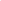 Anerkennung für nachfolgendes Modul/Teilmodul an der ASHModulNoteUmfang (CP , SWS)Art der Prüfungsleistung (PL)/ Studienleistung (SL)Modul/ TeilmodulNoteBerlin, den Modulverantwortliche:Modulverantwortliche:Modul:Berlin, den Dieser Teil wird von der Verwaltung ausgefüllt: